TUẦN: 23 Tiết: 23BÀI 9. THỜI TRANGI. MỤC TIÊU BÀI HỌC:  Sau bài học này học sinh phải:1. Kiến thức- Trình bày được những kiến thức cơ bản về thời trang.- Nhận ra và bước đầu hình thành phong cách thời trang của bản thân2. Năng lực2.1. Năng lực công nghệ - Nhận thức công nghệ: Nhận biết được những kiến thức cơ bản về thời trang. Nhận biết được phong cách thời trang.- Sử dụng công nghệ:  Nhận ra và bước đầu hình thành phong cách thời trang của bản thân - Đánh giá công nghệ: Đánh giá được xu hướng, phong cách thời trang.2.2. Năng lực chung	- Năng lực tự chủ, tự học.	- Năng lực giao tiếp và hợp tác: Biết sử dụng thông tin để trình bày, thảo luận các vấn đề liên quan đến thời trang, lắng nghe và phản hồi tích cực trong quá trình hoạt động nhóm- Năng lực giải quyết vấn đề: Giải quyết được các tình huống đặt ra.3. Phẩm chất- Chăm chỉ: Có ý thức vận dụng kiến thức đã học vào thực tiễn cuộc sống.- Trách nhiệm: Tích cực trong các hoạt động.II. THIẾT BỊ DẠY HỌC VÀ HỌC LIỆU1. Chuẩn bị của giáo viên- Giấy A4. Phiếu học tập. Bài tập. Ảnh. power point.2. Chuẩn bị của HS- Dụng cụ học tập phục vụ cho quá trình hoạt động nhóm- Học bài cũ. Đọc trước bài mới.III. TIẾN TRÌNH DẠY HỌCỔn định lớp (1’)Tiến trình bài dạy Hoạt động 1: Giới thiệu bài mới (3’)a.Mục tiêu: Dẫn dắt vào bài mớib. Nội dung: Giới thiệu nội dung bài họcc. Sản phẩm: Hoàn thành nhiệm vụ.d. Tổ chức hoạt độngHoạt động 2: Hình thành kiến thức mớiNội dung 1. Tìm hiểu thời trang trong cuộc sống(14’)a.Mục tiêu: Trình bày được những kiến thức cơ bản về thời trang.b. Nội dung: Thời trang trong cuộc sốngsc. Sản phẩm: Bản ghi trên giấy A4. Hoàn thành nhiệm vụ.d. Tổ chức hoạt độngNội dung 2. Tìm hiểu một số phong cách thời trang(14’)a.Mục tiêu: Nhận ra và bước đầu hình thành phong cách thời trang của bản thânb. Nội dung: Phong cách thời trangc. Sản phẩm: Báo cáo hoạt động nhóm.d. Tổ chức hoạt độngHoạt động 3: Luyện tập(8’)a.Mục tiêu: Củng cố kiến thức về thời trangb. Nội dung: Thời trangc. Sản phẩm: Hoàn thành được bài tập.d. Tổ chức thực hiện:Hoạt động 4: Vận dụng(5’)a.Mục tiêu: Mở rộng kiến thức vào thực tiễn.b. Nội dung: Thời trangc. Sản phẩm: Hoàn thành nhiệm vụ. Bản ghi trên giấy A4.d. Tổ chức thực hiện:IV. RÚT KINH NGHIỆM:.......................................................................................................................................................................................................................................................................................................................................................................................................................................                                                                                                                                                                  Ngày 16 tháng 2 năm 2024                                                                                     LÊ THỊ NGAHoạt động của GV và HSNội dung cần đạtChuyển giao nhiệm vụChuyển giao nhiệm vụGV yêu cầu HS quan sát hình ảnh sau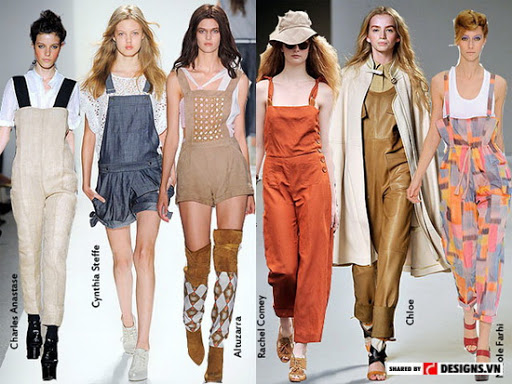 Đây là hình ảnh ăn mặc  thời trang. Vậy thế nào là ăn mặc thời trang? Phong cách thời trang là gì? Có những phong cách thời trang thường gặp trong cuộc sống?GV yêu cầu HS trong cùng một bàn thảo luận trong thời gian 2 phút và trả lời câu hỏi trênHS quan sát và tiếp nhận nhiệm vụ.                                  Hoàn thành nhiệm vụ.Thực hiện nhiệm vụThực hiện nhiệm vụHS quan sát, trao đổi nhóm cặp bàn, và trả lời câu hỏi trên.GV theo dõi, giúp đỡ HS gặp khó khăn.Báo cáo, thảo luậnBáo cáo, thảo luậnGV yêu cầu đại diện nhóm trình bày, nhóm khác nhận xét và bổ sung.Đại diện nhóm trình bày, nhóm khác nhận xét và bổ sung.Kết luận và nhận địnhKết luận và nhận địnhGV nhận xét trình bày của HS.GV chốt lại kiến thức.GV dẫn dắt vào bài mới: Ngành công nghiệp thời trang bao gồm các lĩnh vực như thiết kế, sản xuất, phân phối, quảng bá và tiêu thụ..các loại trang phục. Vậy thời trang là gì, có những phong cách thời trang nào trong cuộc sống. Để hiểu rõ hơn thì chúng ta vào bài hôm nay.HS định hình nhiệm vụ học tập.Hoạt động của GV và HSHoạt động của GV và HSNội dung cần đạtNội dung cần đạtNội dung cần đạtNội dung cần đạtNội dung cần đạtNhiệm vụ 1. Tìm hiểu khái niệm thời trangNhiệm vụ 1. Tìm hiểu khái niệm thời trangNhiệm vụ 1. Tìm hiểu khái niệm thời trangNhiệm vụ 1. Tìm hiểu khái niệm thời trangNhiệm vụ 1. Tìm hiểu khái niệm thời trangNhiệm vụ 1. Tìm hiểu khái niệm thời trangNhiệm vụ 1. Tìm hiểu khái niệm thời trangChuyển giao nhiệm vụChuyển giao nhiệm vụChuyển giao nhiệm vụChuyển giao nhiệm vụChuyển giao nhiệm vụChuyển giao nhiệm vụChuyển giao nhiệm vụGV chiếu hình ảnh sau, yêu cầu HS quan sát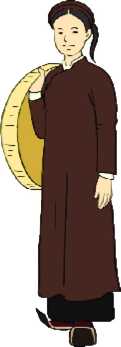 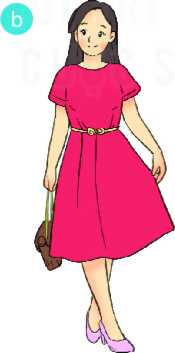 Thời trang phụ nữ thế kỉ XIX     Thời trang phụ nữ hiện nay? Hãy nêu sự khác biệt về thời trang của phụ nữ Việt Nam ở thời kì thế kỉ XIX và hiện nayGV yêu cầu HS trong cùng một bàn thảo luận trong thời gian 2 phút và trả lời câu hỏi trênHS quan sát và tiếp nhận nhiệm vụ.                                  GV chiếu hình ảnh sau, yêu cầu HS quan sátThời trang phụ nữ thế kỉ XIX     Thời trang phụ nữ hiện nay? Hãy nêu sự khác biệt về thời trang của phụ nữ Việt Nam ở thời kì thế kỉ XIX và hiện nayGV yêu cầu HS trong cùng một bàn thảo luận trong thời gian 2 phút và trả lời câu hỏi trênHS quan sát và tiếp nhận nhiệm vụ.                                  GV chiếu hình ảnh sau, yêu cầu HS quan sátThời trang phụ nữ thế kỉ XIX     Thời trang phụ nữ hiện nay? Hãy nêu sự khác biệt về thời trang của phụ nữ Việt Nam ở thời kì thế kỉ XIX và hiện nayGV yêu cầu HS trong cùng một bàn thảo luận trong thời gian 2 phút và trả lời câu hỏi trênHS quan sát và tiếp nhận nhiệm vụ.                                  GV chiếu hình ảnh sau, yêu cầu HS quan sátThời trang phụ nữ thế kỉ XIX     Thời trang phụ nữ hiện nay? Hãy nêu sự khác biệt về thời trang của phụ nữ Việt Nam ở thời kì thế kỉ XIX và hiện nayGV yêu cầu HS trong cùng một bàn thảo luận trong thời gian 2 phút và trả lời câu hỏi trênHS quan sát và tiếp nhận nhiệm vụ.                                  I. Thời trang trong cuộc sống- Thời trang là cách mặc, trang điểm phổ biến trong xã hội tại một thời điểm nào đó; giúp người mặc trở nên tự tin hơn, thể hiện bản thân và sự tôn trọng người khácI. Thời trang trong cuộc sống- Thời trang là cách mặc, trang điểm phổ biến trong xã hội tại một thời điểm nào đó; giúp người mặc trở nên tự tin hơn, thể hiện bản thân và sự tôn trọng người khácI. Thời trang trong cuộc sống- Thời trang là cách mặc, trang điểm phổ biến trong xã hội tại một thời điểm nào đó; giúp người mặc trở nên tự tin hơn, thể hiện bản thân và sự tôn trọng người khácThực hiện nhiệm vụThực hiện nhiệm vụThực hiện nhiệm vụThực hiện nhiệm vụThực hiện nhiệm vụThực hiện nhiệm vụThực hiện nhiệm vụHS quan sát, trao đổi nhóm cặp bàn, và trả lời câu hỏi trên.GV theo dõi, giúp đỡ HS gặp khó khăn.HS quan sát, trao đổi nhóm cặp bàn, và trả lời câu hỏi trên.GV theo dõi, giúp đỡ HS gặp khó khăn.HS quan sát, trao đổi nhóm cặp bàn, và trả lời câu hỏi trên.GV theo dõi, giúp đỡ HS gặp khó khăn.HS quan sát, trao đổi nhóm cặp bàn, và trả lời câu hỏi trên.GV theo dõi, giúp đỡ HS gặp khó khăn.HS quan sát, trao đổi nhóm cặp bàn, và trả lời câu hỏi trên.GV theo dõi, giúp đỡ HS gặp khó khăn.Báo cáo, thảo luậnBáo cáo, thảo luậnBáo cáo, thảo luậnBáo cáo, thảo luậnBáo cáo, thảo luậnBáo cáo, thảo luậnBáo cáo, thảo luậnGV yêu cầu đại diện nhóm trình bày, nhóm khác nhận xét và bổ sung.Đại diện nhóm trình bày, nhóm khác nhận xét và bổ sung.GV yêu cầu đại diện nhóm trình bày, nhóm khác nhận xét và bổ sung.Đại diện nhóm trình bày, nhóm khác nhận xét và bổ sung.GV yêu cầu đại diện nhóm trình bày, nhóm khác nhận xét và bổ sung.Đại diện nhóm trình bày, nhóm khác nhận xét và bổ sung.GV yêu cầu đại diện nhóm trình bày, nhóm khác nhận xét và bổ sung.Đại diện nhóm trình bày, nhóm khác nhận xét và bổ sung.GV yêu cầu đại diện nhóm trình bày, nhóm khác nhận xét và bổ sung.Đại diện nhóm trình bày, nhóm khác nhận xét và bổ sung.Kết luận và nhận địnhKết luận và nhận địnhKết luận và nhận địnhKết luận và nhận địnhKết luận và nhận địnhKết luận và nhận địnhKết luận và nhận địnhGV nhận xét trình bày của HS.GV chốt lại kiến thức.HS ghi nhớ và ghi nội dung vào trong vở.GV nhận xét trình bày của HS.GV chốt lại kiến thức.HS ghi nhớ và ghi nội dung vào trong vở.GV nhận xét trình bày của HS.GV chốt lại kiến thức.HS ghi nhớ và ghi nội dung vào trong vở.GV nhận xét trình bày của HS.GV chốt lại kiến thức.HS ghi nhớ và ghi nội dung vào trong vở.GV nhận xét trình bày của HS.GV chốt lại kiến thức.HS ghi nhớ và ghi nội dung vào trong vở.Nhiệm vụ 2. Tìm hiểu yếu tố ảnh hưởng và xu thế phát triển thời trang hiện nayNhiệm vụ 2. Tìm hiểu yếu tố ảnh hưởng và xu thế phát triển thời trang hiện nayNhiệm vụ 2. Tìm hiểu yếu tố ảnh hưởng và xu thế phát triển thời trang hiện nayNhiệm vụ 2. Tìm hiểu yếu tố ảnh hưởng và xu thế phát triển thời trang hiện nayNhiệm vụ 2. Tìm hiểu yếu tố ảnh hưởng và xu thế phát triển thời trang hiện nayNhiệm vụ 2. Tìm hiểu yếu tố ảnh hưởng và xu thế phát triển thời trang hiện nayNhiệm vụ 2. Tìm hiểu yếu tố ảnh hưởng và xu thế phát triển thời trang hiện nayChuyển giao nhiệm vụChuyển giao nhiệm vụChuyển giao nhiệm vụChuyển giao nhiệm vụChuyển giao nhiệm vụChuyển giao nhiệm vụChuyển giao nhiệm vụGV phân chia lớp thành các nhóm, yêu cầu các nhóm tiến hành thảo luận và hoàn thành nội dung dưới trong thời gian 3 phút.1. Các yếu tố làm thời trang thay đổi?2. Xu hướng của thời trang hiện nay là gì?                                  I. Thời trang trong cuộc sống- Thời trang thay đổi do ảnh hưởng của các yếu tố như văn hoá, xã hội, kinh tế, sự phát triển khoa học và công nghệ,... - Xu hướng chung của thời trang là đơn giản, tiện dụng với kiểu dáng, chất liệu, màu sắc đa dạng, phong phúI. Thời trang trong cuộc sống- Thời trang thay đổi do ảnh hưởng của các yếu tố như văn hoá, xã hội, kinh tế, sự phát triển khoa học và công nghệ,... - Xu hướng chung của thời trang là đơn giản, tiện dụng với kiểu dáng, chất liệu, màu sắc đa dạng, phong phúI. Thời trang trong cuộc sống- Thời trang thay đổi do ảnh hưởng của các yếu tố như văn hoá, xã hội, kinh tế, sự phát triển khoa học và công nghệ,... - Xu hướng chung của thời trang là đơn giản, tiện dụng với kiểu dáng, chất liệu, màu sắc đa dạng, phong phúI. Thời trang trong cuộc sống- Thời trang thay đổi do ảnh hưởng của các yếu tố như văn hoá, xã hội, kinh tế, sự phát triển khoa học và công nghệ,... - Xu hướng chung của thời trang là đơn giản, tiện dụng với kiểu dáng, chất liệu, màu sắc đa dạng, phong phúI. Thời trang trong cuộc sống- Thời trang thay đổi do ảnh hưởng của các yếu tố như văn hoá, xã hội, kinh tế, sự phát triển khoa học và công nghệ,... - Xu hướng chung của thời trang là đơn giản, tiện dụng với kiểu dáng, chất liệu, màu sắc đa dạng, phong phúI. Thời trang trong cuộc sống- Thời trang thay đổi do ảnh hưởng của các yếu tố như văn hoá, xã hội, kinh tế, sự phát triển khoa học và công nghệ,... - Xu hướng chung của thời trang là đơn giản, tiện dụng với kiểu dáng, chất liệu, màu sắc đa dạng, phong phúThực hiện nhiệm vụThực hiện nhiệm vụThực hiện nhiệm vụThực hiện nhiệm vụThực hiện nhiệm vụThực hiện nhiệm vụThực hiện nhiệm vụHS nhận nhóm, phân công nhiệm vụ, tiến hành thảo luận và hoàn thành yêu cầu GV.GV theo dõi, giúp đỡ HS gặp khó khăn.HS nhận nhóm, phân công nhiệm vụ, tiến hành thảo luận và hoàn thành yêu cầu GV.GV theo dõi, giúp đỡ HS gặp khó khăn.HS nhận nhóm, phân công nhiệm vụ, tiến hành thảo luận và hoàn thành yêu cầu GV.GV theo dõi, giúp đỡ HS gặp khó khăn.HS nhận nhóm, phân công nhiệm vụ, tiến hành thảo luận và hoàn thành yêu cầu GV.GV theo dõi, giúp đỡ HS gặp khó khăn.HS nhận nhóm, phân công nhiệm vụ, tiến hành thảo luận và hoàn thành yêu cầu GV.GV theo dõi, giúp đỡ HS gặp khó khăn.Báo cáo, thảo luậnBáo cáo, thảo luậnBáo cáo, thảo luậnBáo cáo, thảo luậnBáo cáo, thảo luậnBáo cáo, thảo luậnBáo cáo, thảo luậnGV yêu cầu đại diện nhóm trình bày, nhóm khác nhận xét và bổ sung.Đại diện nhóm trình bày, nhóm khác nhận xét và bổ sung.GV yêu cầu đại diện nhóm trình bày, nhóm khác nhận xét và bổ sung.Đại diện nhóm trình bày, nhóm khác nhận xét và bổ sung.GV yêu cầu đại diện nhóm trình bày, nhóm khác nhận xét và bổ sung.Đại diện nhóm trình bày, nhóm khác nhận xét và bổ sung.GV yêu cầu đại diện nhóm trình bày, nhóm khác nhận xét và bổ sung.Đại diện nhóm trình bày, nhóm khác nhận xét và bổ sung.GV yêu cầu đại diện nhóm trình bày, nhóm khác nhận xét và bổ sung.Đại diện nhóm trình bày, nhóm khác nhận xét và bổ sung.Kết luận và nhận địnhKết luận và nhận địnhKết luận và nhận địnhKết luận và nhận địnhKết luận và nhận địnhKết luận và nhận địnhKết luận và nhận địnhGV nhận xét trình bày của HS.GV chốt lại kiến thức.HS ghi nhớ và ghi nội dung vào trong vở.GV nhận xét trình bày của HS.GV chốt lại kiến thức.HS ghi nhớ và ghi nội dung vào trong vở.GV nhận xét trình bày của HS.GV chốt lại kiến thức.HS ghi nhớ và ghi nội dung vào trong vở.GV nhận xét trình bày của HS.GV chốt lại kiến thức.HS ghi nhớ và ghi nội dung vào trong vở.GV nhận xét trình bày của HS.GV chốt lại kiến thức.HS ghi nhớ và ghi nội dung vào trong vở.Tìm hiểu lựa chọn trang phục dựa trên hiệu ứng thẩm mỹTìm hiểu lựa chọn trang phục dựa trên hiệu ứng thẩm mỹTìm hiểu lựa chọn trang phục dựa trên hiệu ứng thẩm mỹTìm hiểu lựa chọn trang phục dựa trên hiệu ứng thẩm mỹTìm hiểu lựa chọn trang phục dựa trên hiệu ứng thẩm mỹTìm hiểu lựa chọn trang phục dựa trên hiệu ứng thẩm mỹTìm hiểu lựa chọn trang phục dựa trên hiệu ứng thẩm mỹChuyển giao nhiệm vụChuyển giao nhiệm vụChuyển giao nhiệm vụChuyển giao nhiệm vụChuyển giao nhiệm vụChuyển giao nhiệm vụChuyển giao nhiệm vụGV chia lớp thành các nhóm (8HS/1 nhóm)GV phát cho mỗi nhóm các phiếu mầu có ghi các cụm từ về chất liệu, kiểu dáng, màu sắc, đường nét, họa tiết ảnh hưởng đến vóc dáng người mặc. GV yêu cầu các nhóm sắp xếp đúng các ảnh hưởng của chất liệu, kiểu dáng, màu sắc, đường nét, họa tiết ảnh hưởng đến vóc dáng người mặc. Thời gian thảo luận 2 phút.GV chia lớp thành các nhóm (8HS/1 nhóm)GV phát cho mỗi nhóm các phiếu mầu có ghi các cụm từ về chất liệu, kiểu dáng, màu sắc, đường nét, họa tiết ảnh hưởng đến vóc dáng người mặc. GV yêu cầu các nhóm sắp xếp đúng các ảnh hưởng của chất liệu, kiểu dáng, màu sắc, đường nét, họa tiết ảnh hưởng đến vóc dáng người mặc. Thời gian thảo luận 2 phút.GV chia lớp thành các nhóm (8HS/1 nhóm)GV phát cho mỗi nhóm các phiếu mầu có ghi các cụm từ về chất liệu, kiểu dáng, màu sắc, đường nét, họa tiết ảnh hưởng đến vóc dáng người mặc. GV yêu cầu các nhóm sắp xếp đúng các ảnh hưởng của chất liệu, kiểu dáng, màu sắc, đường nét, họa tiết ảnh hưởng đến vóc dáng người mặc. Thời gian thảo luận 2 phút.- Lựa chọn trang phục có chất liệu, kiểu dáng, màu sắc, đường nét, họa tiết làm cho người mặc có cảm giác gầy đi hoặc cao lên; hoặc người mặc có cảm giác béo ra thấp xuống- Lựa chọn trang phục có chất liệu, kiểu dáng, màu sắc, đường nét, họa tiết làm cho người mặc có cảm giác gầy đi hoặc cao lên; hoặc người mặc có cảm giác béo ra thấp xuống- Lựa chọn trang phục có chất liệu, kiểu dáng, màu sắc, đường nét, họa tiết làm cho người mặc có cảm giác gầy đi hoặc cao lên; hoặc người mặc có cảm giác béo ra thấp xuống- Lựa chọn trang phục có chất liệu, kiểu dáng, màu sắc, đường nét, họa tiết làm cho người mặc có cảm giác gầy đi hoặc cao lên; hoặc người mặc có cảm giác béo ra thấp xuốngThực hiện nhiệm vụThực hiện nhiệm vụThực hiện nhiệm vụThực hiện nhiệm vụThực hiện nhiệm vụThực hiện nhiệm vụThực hiện nhiệm vụHS nhận nhóm, phân chia nhiệm vụ thành viên, tiến hành thảo luận nhóm và ảnh hưởng của chất liệu, kiểu dáng, màu sắc, đường nét, họa tiết ảnh hưởng đến vóc dáng người mặc. GV theo dõi và giúp đỡ các nhóm học sinh khi gặp khó khăn.HS nhận nhóm, phân chia nhiệm vụ thành viên, tiến hành thảo luận nhóm và ảnh hưởng của chất liệu, kiểu dáng, màu sắc, đường nét, họa tiết ảnh hưởng đến vóc dáng người mặc. GV theo dõi và giúp đỡ các nhóm học sinh khi gặp khó khăn.HS nhận nhóm, phân chia nhiệm vụ thành viên, tiến hành thảo luận nhóm và ảnh hưởng của chất liệu, kiểu dáng, màu sắc, đường nét, họa tiết ảnh hưởng đến vóc dáng người mặc. GV theo dõi và giúp đỡ các nhóm học sinh khi gặp khó khăn.HS nhận nhóm, phân chia nhiệm vụ thành viên, tiến hành thảo luận nhóm và ảnh hưởng của chất liệu, kiểu dáng, màu sắc, đường nét, họa tiết ảnh hưởng đến vóc dáng người mặc. GV theo dõi và giúp đỡ các nhóm học sinh khi gặp khó khăn.HS nhận nhóm, phân chia nhiệm vụ thành viên, tiến hành thảo luận nhóm và ảnh hưởng của chất liệu, kiểu dáng, màu sắc, đường nét, họa tiết ảnh hưởng đến vóc dáng người mặc. GV theo dõi và giúp đỡ các nhóm học sinh khi gặp khó khăn.HS nhận nhóm, phân chia nhiệm vụ thành viên, tiến hành thảo luận nhóm và ảnh hưởng của chất liệu, kiểu dáng, màu sắc, đường nét, họa tiết ảnh hưởng đến vóc dáng người mặc. GV theo dõi và giúp đỡ các nhóm học sinh khi gặp khó khăn.Báo cáo, thảo luậnBáo cáo, thảo luậnBáo cáo, thảo luậnBáo cáo, thảo luậnBáo cáo, thảo luậnBáo cáo, thảo luậnBáo cáo, thảo luậnKết luận và nhận địnhKết luận và nhận địnhKết luận và nhận địnhKết luận và nhận địnhKết luận và nhận địnhKết luận và nhận địnhKết luận và nhận địnhGV nhận xét phần trình bày HS.GV chốt lại kiến thức.HS nghe và ghi nhớ, ghi nội dung vào vở.GV nhận xét phần trình bày HS.GV chốt lại kiến thức.HS nghe và ghi nhớ, ghi nội dung vào vở.GV nhận xét phần trình bày HS.GV chốt lại kiến thức.HS nghe và ghi nhớ, ghi nội dung vào vở.GV nhận xét phần trình bày HS.GV chốt lại kiến thức.HS nghe và ghi nhớ, ghi nội dung vào vở.GV nhận xét phần trình bày HS.GV chốt lại kiến thức.HS nghe và ghi nhớ, ghi nội dung vào vở.GV nhận xét phần trình bày HS.GV chốt lại kiến thức.HS nghe và ghi nhớ, ghi nội dung vào vở.Hoạt động của GV và HSHoạt động của GV và HSHoạt động của GV và HSNội dung cần đạtNội dung cần đạtNội dung cần đạtNội dung cần đạtNội dung cần đạtNhiệm vụ 1. Tìm hiểu phong cách thời trang là gìNhiệm vụ 1. Tìm hiểu phong cách thời trang là gìNhiệm vụ 1. Tìm hiểu phong cách thời trang là gìNhiệm vụ 1. Tìm hiểu phong cách thời trang là gìNhiệm vụ 1. Tìm hiểu phong cách thời trang là gìNhiệm vụ 1. Tìm hiểu phong cách thời trang là gìNhiệm vụ 1. Tìm hiểu phong cách thời trang là gìNhiệm vụ 1. Tìm hiểu phong cách thời trang là gìChuyển giao nhiệm vụChuyển giao nhiệm vụChuyển giao nhiệm vụChuyển giao nhiệm vụChuyển giao nhiệm vụChuyển giao nhiệm vụChuyển giao nhiệm vụChuyển giao nhiệm vụGV yêu cầu HS quan sát một số phong cách thời trang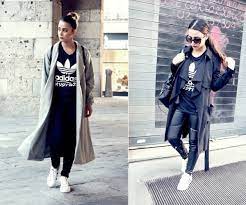 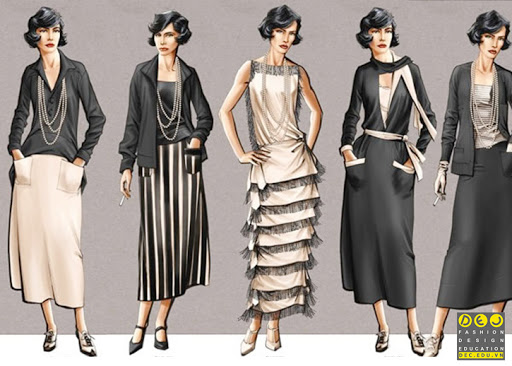      Phong cách thể thao                            Phong cách cổ điểnGiáo viên phát cho mỗi HS 01 tờ giấy A5. GV yêu cầu HS ghi tên của mình lên góc trên cùng bên trái của tờ giấy. Nhiệm vụ của mỗi HS là trong thời gian 2 phút nêu phong cách thời trang là gì?.GV yêu cầu HS quan sát một số phong cách thời trang     Phong cách thể thao                            Phong cách cổ điểnGiáo viên phát cho mỗi HS 01 tờ giấy A5. GV yêu cầu HS ghi tên của mình lên góc trên cùng bên trái của tờ giấy. Nhiệm vụ của mỗi HS là trong thời gian 2 phút nêu phong cách thời trang là gì?.GV yêu cầu HS quan sát một số phong cách thời trang     Phong cách thể thao                            Phong cách cổ điểnGiáo viên phát cho mỗi HS 01 tờ giấy A5. GV yêu cầu HS ghi tên của mình lên góc trên cùng bên trái của tờ giấy. Nhiệm vụ của mỗi HS là trong thời gian 2 phút nêu phong cách thời trang là gì?.II. Cách sử dụng trang phụcII. Một số phong cách thời trang*Phong cách thời trang là gìPhong cách thời trang là cách mặc trang phục hợp thời, tạo nét độc đáo riêng cho từng cá nhân và được lựa chọn bời tính cách, sở thích của người mặc.II. Cách sử dụng trang phụcII. Một số phong cách thời trang*Phong cách thời trang là gìPhong cách thời trang là cách mặc trang phục hợp thời, tạo nét độc đáo riêng cho từng cá nhân và được lựa chọn bời tính cách, sở thích của người mặc.II. Cách sử dụng trang phụcII. Một số phong cách thời trang*Phong cách thời trang là gìPhong cách thời trang là cách mặc trang phục hợp thời, tạo nét độc đáo riêng cho từng cá nhân và được lựa chọn bời tính cách, sở thích của người mặc.II. Cách sử dụng trang phụcII. Một số phong cách thời trang*Phong cách thời trang là gìPhong cách thời trang là cách mặc trang phục hợp thời, tạo nét độc đáo riêng cho từng cá nhân và được lựa chọn bời tính cách, sở thích của người mặc.II. Cách sử dụng trang phụcII. Một số phong cách thời trang*Phong cách thời trang là gìPhong cách thời trang là cách mặc trang phục hợp thời, tạo nét độc đáo riêng cho từng cá nhân và được lựa chọn bời tính cách, sở thích của người mặc.Thực hiện nhiệm vụThực hiện nhiệm vụThực hiện nhiệm vụThực hiện nhiệm vụThực hiện nhiệm vụThực hiện nhiệm vụThực hiện nhiệm vụThực hiện nhiệm vụHS nhận phiếu trả lời, ghi tên lên phiếu. Ghi ý kiến lên phiếu trong thời gian 2 phút.GV yêu cầu HS đối phiếu cho nhau.HS đổi phiếu cho nhau.HS nhận phiếu trả lời, ghi tên lên phiếu. Ghi ý kiến lên phiếu trong thời gian 2 phút.GV yêu cầu HS đối phiếu cho nhau.HS đổi phiếu cho nhau.HS nhận phiếu trả lời, ghi tên lên phiếu. Ghi ý kiến lên phiếu trong thời gian 2 phút.GV yêu cầu HS đối phiếu cho nhau.HS đổi phiếu cho nhau.HS nhận phiếu trả lời, ghi tên lên phiếu. Ghi ý kiến lên phiếu trong thời gian 2 phút.GV yêu cầu HS đối phiếu cho nhau.HS đổi phiếu cho nhau.HS nhận phiếu trả lời, ghi tên lên phiếu. Ghi ý kiến lên phiếu trong thời gian 2 phút.GV yêu cầu HS đối phiếu cho nhau.HS đổi phiếu cho nhau.Báo cáo, thảo luậnBáo cáo, thảo luậnBáo cáo, thảo luậnBáo cáo, thảo luậnBáo cáo, thảo luậnBáo cáo, thảo luậnBáo cáo, thảo luậnBáo cáo, thảo luậnGV yêu cầu HS nhận xét bài của bạn.HS nhận xét bài của bạn.GV yêu cầu HS nhận xét bài của bạn.HS nhận xét bài của bạn.GV yêu cầu HS nhận xét bài của bạn.HS nhận xét bài của bạn.GV yêu cầu HS nhận xét bài của bạn.HS nhận xét bài của bạn.GV yêu cầu HS nhận xét bài của bạn.HS nhận xét bài của bạn.Kết luận và nhận địnhKết luận và nhận địnhKết luận và nhận địnhKết luận và nhận địnhKết luận và nhận địnhKết luận và nhận địnhKết luận và nhận địnhKết luận và nhận địnhGV nhận xét phần trình bày HS.GV chốt lại kiến thức.HS nghe và ghi nhớ, ghi nội dung vào vở.GV nhận xét phần trình bày HS.GV chốt lại kiến thức.HS nghe và ghi nhớ, ghi nội dung vào vở.GV nhận xét phần trình bày HS.GV chốt lại kiến thức.HS nghe và ghi nhớ, ghi nội dung vào vở.GV nhận xét phần trình bày HS.GV chốt lại kiến thức.HS nghe và ghi nhớ, ghi nội dung vào vở.GV nhận xét phần trình bày HS.GV chốt lại kiến thức.HS nghe và ghi nhớ, ghi nội dung vào vở.Nhiệm vụ 2. Tìm hiểu một số phong cách thời trangNhiệm vụ 2. Tìm hiểu một số phong cách thời trangNhiệm vụ 2. Tìm hiểu một số phong cách thời trangNhiệm vụ 2. Tìm hiểu một số phong cách thời trangNhiệm vụ 2. Tìm hiểu một số phong cách thời trangNhiệm vụ 2. Tìm hiểu một số phong cách thời trangNhiệm vụ 2. Tìm hiểu một số phong cách thời trangNhiệm vụ 2. Tìm hiểu một số phong cách thời trangChuyển giao nhiệm vụChuyển giao nhiệm vụChuyển giao nhiệm vụChuyển giao nhiệm vụChuyển giao nhiệm vụChuyển giao nhiệm vụChuyển giao nhiệm vụChuyển giao nhiệm vụGV: Có 4 phong cách thời trang là phong cách cổ điển, phong cách thể thao, phong cách dân gian, phong cách lãng mạn.GV yêu cầu HS quan sát hình ảnh sauPhong cách thể thao                   Phong cách cổ điển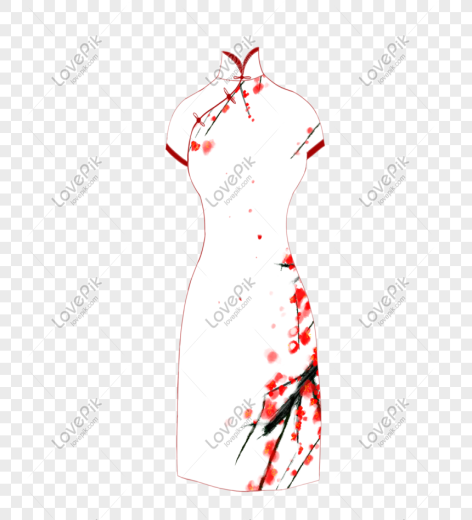 Phong cách dân gian                 Phong cách lãng mạnGV chia lớp làm các nhóm, phát phiếu giấy màu cho các nhóm(mỗi nhóm 1 màu)  ghi kiểu may, ứng dụng của các phong cách thời trangGV yêu cầu các nhóm thảo luận và sắp xếp đúng các ý kiểu may và ứng dụng đối với từng phong cách thời trang. Thời gian 3 phút.GV: Có 4 phong cách thời trang là phong cách cổ điển, phong cách thể thao, phong cách dân gian, phong cách lãng mạn.GV yêu cầu HS quan sát hình ảnh sauPhong cách thể thao                   Phong cách cổ điểnPhong cách dân gian                 Phong cách lãng mạnGV chia lớp làm các nhóm, phát phiếu giấy màu cho các nhóm(mỗi nhóm 1 màu)  ghi kiểu may, ứng dụng của các phong cách thời trangGV yêu cầu các nhóm thảo luận và sắp xếp đúng các ý kiểu may và ứng dụng đối với từng phong cách thời trang. Thời gian 3 phút.* Một số phong cách thời trang- Phong cách cổ điển: + Trang phục có hình thức giản dị, nghiêm túc, lịch sự, tôn vẻ đẹp tự nhiên của cơ thể. + Trang phục phù hợp với nhiều người, được sử dụng khi đi học, đi làm hay tham gia các sự kiện có tính chất trang trọng.-Phong cách thể thao: + Trang phục được thiết kế đơn giản, có những đường nét mạnh mẽ và khoẻ khoắn; thoải mái và linh hoạt cho mọi hoạt động. + Trang phục ứng dụng cho nhiều đối tượng, lứa tuổi khác nhau.-Phong cách dân gian: + Trang phục được thiết kế có nét đặc trưng của trang phục dân tộc về hoa văn, chất liệu, kiểu dáng,... + Phong cách dân gian vừa mang vẻ hiện đại vừa đậm nét văn hoá của mỗi dân tộc.- Phong cách lãng mạn: + Trang phục thể hiện sự nhẹ nhàng, mềm mại thông qua các đường cong, đường uốn lượn; + Thường sử dụng cho phụ nữ* Một số phong cách thời trang- Phong cách cổ điển: + Trang phục có hình thức giản dị, nghiêm túc, lịch sự, tôn vẻ đẹp tự nhiên của cơ thể. + Trang phục phù hợp với nhiều người, được sử dụng khi đi học, đi làm hay tham gia các sự kiện có tính chất trang trọng.-Phong cách thể thao: + Trang phục được thiết kế đơn giản, có những đường nét mạnh mẽ và khoẻ khoắn; thoải mái và linh hoạt cho mọi hoạt động. + Trang phục ứng dụng cho nhiều đối tượng, lứa tuổi khác nhau.-Phong cách dân gian: + Trang phục được thiết kế có nét đặc trưng của trang phục dân tộc về hoa văn, chất liệu, kiểu dáng,... + Phong cách dân gian vừa mang vẻ hiện đại vừa đậm nét văn hoá của mỗi dân tộc.- Phong cách lãng mạn: + Trang phục thể hiện sự nhẹ nhàng, mềm mại thông qua các đường cong, đường uốn lượn; + Thường sử dụng cho phụ nữ* Một số phong cách thời trang- Phong cách cổ điển: + Trang phục có hình thức giản dị, nghiêm túc, lịch sự, tôn vẻ đẹp tự nhiên của cơ thể. + Trang phục phù hợp với nhiều người, được sử dụng khi đi học, đi làm hay tham gia các sự kiện có tính chất trang trọng.-Phong cách thể thao: + Trang phục được thiết kế đơn giản, có những đường nét mạnh mẽ và khoẻ khoắn; thoải mái và linh hoạt cho mọi hoạt động. + Trang phục ứng dụng cho nhiều đối tượng, lứa tuổi khác nhau.-Phong cách dân gian: + Trang phục được thiết kế có nét đặc trưng của trang phục dân tộc về hoa văn, chất liệu, kiểu dáng,... + Phong cách dân gian vừa mang vẻ hiện đại vừa đậm nét văn hoá của mỗi dân tộc.- Phong cách lãng mạn: + Trang phục thể hiện sự nhẹ nhàng, mềm mại thông qua các đường cong, đường uốn lượn; + Thường sử dụng cho phụ nữ* Một số phong cách thời trang- Phong cách cổ điển: + Trang phục có hình thức giản dị, nghiêm túc, lịch sự, tôn vẻ đẹp tự nhiên của cơ thể. + Trang phục phù hợp với nhiều người, được sử dụng khi đi học, đi làm hay tham gia các sự kiện có tính chất trang trọng.-Phong cách thể thao: + Trang phục được thiết kế đơn giản, có những đường nét mạnh mẽ và khoẻ khoắn; thoải mái và linh hoạt cho mọi hoạt động. + Trang phục ứng dụng cho nhiều đối tượng, lứa tuổi khác nhau.-Phong cách dân gian: + Trang phục được thiết kế có nét đặc trưng của trang phục dân tộc về hoa văn, chất liệu, kiểu dáng,... + Phong cách dân gian vừa mang vẻ hiện đại vừa đậm nét văn hoá của mỗi dân tộc.- Phong cách lãng mạn: + Trang phục thể hiện sự nhẹ nhàng, mềm mại thông qua các đường cong, đường uốn lượn; + Thường sử dụng cho phụ nữ* Một số phong cách thời trang- Phong cách cổ điển: + Trang phục có hình thức giản dị, nghiêm túc, lịch sự, tôn vẻ đẹp tự nhiên của cơ thể. + Trang phục phù hợp với nhiều người, được sử dụng khi đi học, đi làm hay tham gia các sự kiện có tính chất trang trọng.-Phong cách thể thao: + Trang phục được thiết kế đơn giản, có những đường nét mạnh mẽ và khoẻ khoắn; thoải mái và linh hoạt cho mọi hoạt động. + Trang phục ứng dụng cho nhiều đối tượng, lứa tuổi khác nhau.-Phong cách dân gian: + Trang phục được thiết kế có nét đặc trưng của trang phục dân tộc về hoa văn, chất liệu, kiểu dáng,... + Phong cách dân gian vừa mang vẻ hiện đại vừa đậm nét văn hoá của mỗi dân tộc.- Phong cách lãng mạn: + Trang phục thể hiện sự nhẹ nhàng, mềm mại thông qua các đường cong, đường uốn lượn; + Thường sử dụng cho phụ nữ* Một số phong cách thời trang- Phong cách cổ điển: + Trang phục có hình thức giản dị, nghiêm túc, lịch sự, tôn vẻ đẹp tự nhiên của cơ thể. + Trang phục phù hợp với nhiều người, được sử dụng khi đi học, đi làm hay tham gia các sự kiện có tính chất trang trọng.-Phong cách thể thao: + Trang phục được thiết kế đơn giản, có những đường nét mạnh mẽ và khoẻ khoắn; thoải mái và linh hoạt cho mọi hoạt động. + Trang phục ứng dụng cho nhiều đối tượng, lứa tuổi khác nhau.-Phong cách dân gian: + Trang phục được thiết kế có nét đặc trưng của trang phục dân tộc về hoa văn, chất liệu, kiểu dáng,... + Phong cách dân gian vừa mang vẻ hiện đại vừa đậm nét văn hoá của mỗi dân tộc.- Phong cách lãng mạn: + Trang phục thể hiện sự nhẹ nhàng, mềm mại thông qua các đường cong, đường uốn lượn; + Thường sử dụng cho phụ nữThực hiện nhiệm vụThực hiện nhiệm vụThực hiện nhiệm vụThực hiện nhiệm vụThực hiện nhiệm vụThực hiện nhiệm vụThực hiện nhiệm vụThực hiện nhiệm vụHS nhận nhóm, nhận phiếu, phân công nhiệm vụ, tiến hành thảo luận và hoàn thành yêu cầu của GV.GV theo dõi, giúp đỡ HS gặp khó khăn.HS nhận nhóm, nhận phiếu, phân công nhiệm vụ, tiến hành thảo luận và hoàn thành yêu cầu của GV.GV theo dõi, giúp đỡ HS gặp khó khăn.HS nhận nhóm, nhận phiếu, phân công nhiệm vụ, tiến hành thảo luận và hoàn thành yêu cầu của GV.GV theo dõi, giúp đỡ HS gặp khó khăn.HS nhận nhóm, nhận phiếu, phân công nhiệm vụ, tiến hành thảo luận và hoàn thành yêu cầu của GV.GV theo dõi, giúp đỡ HS gặp khó khăn.Báo cáo, thảo luậnBáo cáo, thảo luậnBáo cáo, thảo luậnBáo cáo, thảo luậnBáo cáo, thảo luậnBáo cáo, thảo luậnBáo cáo, thảo luậnBáo cáo, thảo luậnGV treo bảng câm như sau lên bảng  GV yêu cầu các nhóm lên dán ý kiến của mình lên bảng tương ứng với từng các ý kiểu may và ứng dụng đối với từng phong cách thời trang tương ứng.  GV yêu cầu đại diện nhóm trình bày ý kiến của nhóm mình. Nhóm khác nhận xét và bổ sung.Đại diện nhóm trình bày ý kiến của nhóm mình. Nhóm khác nhận xét và bổ sung.GV treo bảng câm như sau lên bảng  GV yêu cầu các nhóm lên dán ý kiến của mình lên bảng tương ứng với từng các ý kiểu may và ứng dụng đối với từng phong cách thời trang tương ứng.  GV yêu cầu đại diện nhóm trình bày ý kiến của nhóm mình. Nhóm khác nhận xét và bổ sung.Đại diện nhóm trình bày ý kiến của nhóm mình. Nhóm khác nhận xét và bổ sung.GV treo bảng câm như sau lên bảng  GV yêu cầu các nhóm lên dán ý kiến của mình lên bảng tương ứng với từng các ý kiểu may và ứng dụng đối với từng phong cách thời trang tương ứng.  GV yêu cầu đại diện nhóm trình bày ý kiến của nhóm mình. Nhóm khác nhận xét và bổ sung.Đại diện nhóm trình bày ý kiến của nhóm mình. Nhóm khác nhận xét và bổ sung.GV treo bảng câm như sau lên bảng  GV yêu cầu các nhóm lên dán ý kiến của mình lên bảng tương ứng với từng các ý kiểu may và ứng dụng đối với từng phong cách thời trang tương ứng.  GV yêu cầu đại diện nhóm trình bày ý kiến của nhóm mình. Nhóm khác nhận xét và bổ sung.Đại diện nhóm trình bày ý kiến của nhóm mình. Nhóm khác nhận xét và bổ sung.Kết luận và nhận địnhKết luận và nhận địnhKết luận và nhận địnhKết luận và nhận địnhKết luận và nhận địnhKết luận và nhận địnhKết luận và nhận địnhKết luận và nhận địnhGV nhận xét phần trình bày HS.GV chốt lại kiến thức.HS nghe và ghi nhớ, ghi nội dung vào vở.GV nhận xét phần trình bày HS.GV chốt lại kiến thức.HS nghe và ghi nhớ, ghi nội dung vào vở.GV nhận xét phần trình bày HS.GV chốt lại kiến thức.HS nghe và ghi nhớ, ghi nội dung vào vở.GV nhận xét phần trình bày HS.GV chốt lại kiến thức.HS nghe và ghi nhớ, ghi nội dung vào vở.Nhiệm vụ 3. Định hướng nghề nghiệpNhiệm vụ 3. Định hướng nghề nghiệpNhiệm vụ 3. Định hướng nghề nghiệpNhiệm vụ 3. Định hướng nghề nghiệpNhiệm vụ 3. Định hướng nghề nghiệpNhiệm vụ 3. Định hướng nghề nghiệpNhiệm vụ 3. Định hướng nghề nghiệpNhiệm vụ 3. Định hướng nghề nghiệpChuyển giao nhiệm vụChuyển giao nhiệm vụChuyển giao nhiệm vụChuyển giao nhiệm vụChuyển giao nhiệm vụChuyển giao nhiệm vụChuyển giao nhiệm vụGV chiếu một video về nghề thiết kế thời trangGV yêu cầu HS xem và thảo luận trao đổi nhóm cặp bàn và trả lời câu hỏi sau trong thời gian là 2 phút.? Người làm nghề thiết kế thời trang làm ở đâu? Công việc chính của nghề thiết kế thời trang là gìHS quan sát và tiếp nhận nhiệm vụ.                                  *Thiết kế thời trang- Thiết kế thời trang là ngành nghề trực tiếp thiết kế, cắt, may các kiểu sản phẩm may từ cơ bản đến phức tạp. - Người làm nghề thiết kế thời trang thường làm việc tại các cửa hàng may đo, quản lí và điều hành công việc thiết kế tại các doanh nghiệp may.*Thiết kế thời trang- Thiết kế thời trang là ngành nghề trực tiếp thiết kế, cắt, may các kiểu sản phẩm may từ cơ bản đến phức tạp. - Người làm nghề thiết kế thời trang thường làm việc tại các cửa hàng may đo, quản lí và điều hành công việc thiết kế tại các doanh nghiệp may.*Thiết kế thời trang- Thiết kế thời trang là ngành nghề trực tiếp thiết kế, cắt, may các kiểu sản phẩm may từ cơ bản đến phức tạp. - Người làm nghề thiết kế thời trang thường làm việc tại các cửa hàng may đo, quản lí và điều hành công việc thiết kế tại các doanh nghiệp may.*Thiết kế thời trang- Thiết kế thời trang là ngành nghề trực tiếp thiết kế, cắt, may các kiểu sản phẩm may từ cơ bản đến phức tạp. - Người làm nghề thiết kế thời trang thường làm việc tại các cửa hàng may đo, quản lí và điều hành công việc thiết kế tại các doanh nghiệp may.*Thiết kế thời trang- Thiết kế thời trang là ngành nghề trực tiếp thiết kế, cắt, may các kiểu sản phẩm may từ cơ bản đến phức tạp. - Người làm nghề thiết kế thời trang thường làm việc tại các cửa hàng may đo, quản lí và điều hành công việc thiết kế tại các doanh nghiệp may.*Thiết kế thời trang- Thiết kế thời trang là ngành nghề trực tiếp thiết kế, cắt, may các kiểu sản phẩm may từ cơ bản đến phức tạp. - Người làm nghề thiết kế thời trang thường làm việc tại các cửa hàng may đo, quản lí và điều hành công việc thiết kế tại các doanh nghiệp may.Thực hiện nhiệm vụThực hiện nhiệm vụThực hiện nhiệm vụThực hiện nhiệm vụThực hiện nhiệm vụThực hiện nhiệm vụThực hiện nhiệm vụHS quan sát, trao đổi nhóm cặp bàn và trả lời câu hỏi.GV theo dõi, giúp đỡ HS gặp khó khăn.HS quan sát, trao đổi nhóm cặp bàn và trả lời câu hỏi.GV theo dõi, giúp đỡ HS gặp khó khăn.HS quan sát, trao đổi nhóm cặp bàn và trả lời câu hỏi.GV theo dõi, giúp đỡ HS gặp khó khăn.HS quan sát, trao đổi nhóm cặp bàn và trả lời câu hỏi.GV theo dõi, giúp đỡ HS gặp khó khăn.HS quan sát, trao đổi nhóm cặp bàn và trả lời câu hỏi.GV theo dõi, giúp đỡ HS gặp khó khăn.HS quan sát, trao đổi nhóm cặp bàn và trả lời câu hỏi.GV theo dõi, giúp đỡ HS gặp khó khăn.Báo cáo, thảo luậnBáo cáo, thảo luậnBáo cáo, thảo luậnBáo cáo, thảo luậnBáo cáo, thảo luậnBáo cáo, thảo luậnBáo cáo, thảo luậnGV yêu cầu đại diện nhóm trình bày, nhóm khác nhận xét và bổ sung.Đại diện nhóm trình bày, nhóm khác nhận xét và bổ sung.GV yêu cầu đại diện nhóm trình bày, nhóm khác nhận xét và bổ sung.Đại diện nhóm trình bày, nhóm khác nhận xét và bổ sung.GV yêu cầu đại diện nhóm trình bày, nhóm khác nhận xét và bổ sung.Đại diện nhóm trình bày, nhóm khác nhận xét và bổ sung.GV yêu cầu đại diện nhóm trình bày, nhóm khác nhận xét và bổ sung.Đại diện nhóm trình bày, nhóm khác nhận xét và bổ sung.GV yêu cầu đại diện nhóm trình bày, nhóm khác nhận xét và bổ sung.Đại diện nhóm trình bày, nhóm khác nhận xét và bổ sung.GV yêu cầu đại diện nhóm trình bày, nhóm khác nhận xét và bổ sung.Đại diện nhóm trình bày, nhóm khác nhận xét và bổ sung.Kết luận và nhận địnhKết luận và nhận địnhKết luận và nhận địnhKết luận và nhận địnhKết luận và nhận địnhKết luận và nhận địnhKết luận và nhận địnhGV nhận xét trình bày của HS.GV chốt lại kiến thức.HS nghe và ghi nhớ, ghi nội dung vào trong vởGV nhận xét trình bày của HS.GV chốt lại kiến thức.HS nghe và ghi nhớ, ghi nội dung vào trong vởGV nhận xét trình bày của HS.GV chốt lại kiến thức.HS nghe và ghi nhớ, ghi nội dung vào trong vởGV nhận xét trình bày của HS.GV chốt lại kiến thức.HS nghe và ghi nhớ, ghi nội dung vào trong vởGV nhận xét trình bày của HS.GV chốt lại kiến thức.HS nghe và ghi nhớ, ghi nội dung vào trong vởGV nhận xét trình bày của HS.GV chốt lại kiến thức.HS nghe và ghi nhớ, ghi nội dung vào trong vởHoạt động của GV và HSNội dung cần đạtNhiệm vụ 1. Luyện tập kiến thức về một số phong cách thời trangNhiệm vụ 1. Luyện tập kiến thức về một số phong cách thời trangChuyển giao nhiệm vụChuyển giao nhiệm vụGV yêu cầu HS làm bài tập sau:Bài tập 1. Cho biết bộ trang phục hình a, b, c, d thuộc phong cách thời trang nào?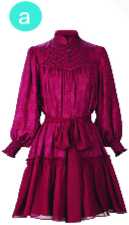 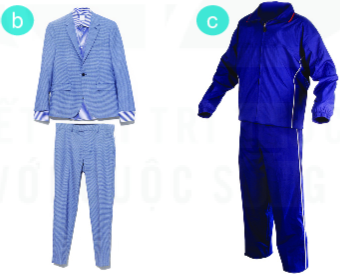 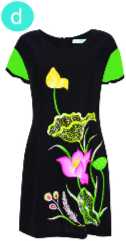 HS nhận nhiệm vụ.Hoàn thành được bài tập.Thực hiện nhiệm vụThực hiện nhiệm vụHS tự suy nghĩ và hoàn thành bài tập.Báo cáo, thảo luậnBáo cáo, thảo luận1-2 HS trình bày kết quả của mình, HS khác nhận xét và bổ sung.Kết luận và nhận địnhKết luận và nhận địnhGV nhận xét, đánh giá trình bày của HS.GV khen bạn có kết quả tốt nhất.HS nghe và ghi nhớ.Hoạt động của GV và HSNội dung cần đạtChuyển giao nhiệm vụChuyển giao nhiệm vụGV yêu cầu HS về nhà  hoàn thành yêu cầu sau: 1. Hãy tìm hiểu một số phong cách thời trang hiện nay và lựa chọn phong cách mà em thích. 2. Hãy cho biết phong cách thời trang của các thành viên trong gia đình em, đưa ra ý kiến điều chỉnh nếu cầnGhi trên giấy A4. Giờ sau nộp lại cho GV.Bản ghi trên giấy A4.Thực hiện nhiệm vụThực hiện nhiệm vụHS thực hiện nhiệm vụ của GV tại nhàBáo cáo, thảo luậnBáo cáo, thảo luậnHS trình bày kết quả của mình, HS khác nhận xét và bổ sung.Kết luận và nhận địnhKết luận và nhận địnhGV nhận xét, đánh giá trình bày của HS.GV khen bạn có kết quả tốt nhất.HS nghe và ghi nhớ.